КРЕМЕНЧУЦЬКА РАЙОННА РАДА   ПОЛТАВСЬКОЇ ОБЛАСТІ(четверта сесія сьомого скликання)РІШЕННЯвід «18 » березня   2016 р.                                               м. КременчукПро внесення змін до РегламентуКременчуцької   районної     ради 7 скликання       Керуючись ст. 43, 59 Закону України „ Про місцеве самоврядування в Україні ”, відповідно до Закону України «Про внесення зміни до статті 59 Закону України  «Про місцеве самоврядування в Україні» щодо поіменних голосувань , враховуючи висновки постійної комісії районної ради з питань самоврядування, адміністративно – територіального устрою, депутатської діяльності та етики, законності, правопорядку та боротьби з корупцією,      районна рада вирішила:     1. Внести зміни до  Регламенту Кременчуцької районної ради 7 скликання, затвердженого рішенням 2 сесії районної ради 7 скликання від 24.12.2015 року, а саме:     1.1. Статтю 22 « Секретаріат пленарного засідання » виключити.      1.2. Статтю 23 « Лічильна комісія»  викласти в новій редакції:    23.1.Лічильна комісія Ради обирається для організації голосувань Ради і визначення їх результатів. Лічильна комісія Ради підраховує голоси під час таємного голосування за допомогою бюлетенів та під час відкритого поіменного голосування, а також розглядає звернення депутатів Ради, пов'язані з порушенням процедури голосування чи іншими перешкодами в голосуванні.     23.2. Лічильна комісія Ради для проведення таємного голосування обирається Радою з числа депутатів Ради  з урахуванням принципу пропорційного представництва від різних партій.      23.3. Лічильна комісія обирає зі свого складу голову, заступника голови і секретаря.  Засідання Лічильної комісії проводяться виключно гласно і відкрито.     23.4. Рішення лічильної комісії приймаються більшістю голосів членів комісії.     23.5.Лічильна комісія Ради для проведення відкритого поіменного голосування обирається Радою на кожному пленарному засіданні Ради більшістю голосів депутатів Ради від зареєстрованих на пленарному засіданні, персонально або списком, з числа депутатів Ради (окрім голови Ради та його заступника) у кількості, як правило, трьох депутатів, з одночасним затвердженням голови лічильної комісії. У ході пленарного засідання Ради до складу лічильної комісії у такому ж порядку можуть бути внесені зміни.     23.6. Голова  лічильної комісії розподіляє обов’язки щодо підрахунку голосів між членами лічильної комісії та оголошує результати голосування за кожен варіант, який заноситься до протоколу.     23.7.До складу Лічильної комісії не може входити депутат Ради, щодо якого:     23.7.1. поставлено питання щодо дострокового припинення повноважень;     23.7.2. вирішується питання про обрання на посаду (звільнення з посади) в органі місцевого самоврядування або комунальному підприємстві, установі, організації;     23.7.3. вирішується питання про притягнення до дисциплінарної відповідальності;     23.7.4. депутати Ради, кандидатури яких включені до бюлетенів для таємного голосування.     23.8. У разі встановлення лічильною комісією факту порушення процедури голосування або виникнення перешкод під час його проведення, які унеможливлюють встановлення результатів голосування, негайно проводиться повторне голосування без обговорення.      23.9.Після закінчення голосування головуючий на засіданні зобов’язаний оголосити його повні результати.      1.3. Статтю 36 « Відкрите голосування. Відкрите поіменне голосування» викласти в новій редакції:Стаття 36. Відкрите поіменне голосування     36.1. Для прийняття рішень, з'ясування волевиявлення депутатів Ради на пленарних засіданнях Ради проводиться відкрите поіменне голосування, окрім випадків, що потребують таємного голосування відповідно до норм чинного законодавства України та цього Регламенту.       36.2. Рішення ради приймається відкритим поіменним голосуванням більшістю голосів «ЗА» від загального складу Ради.     36.3. Відкрите поіменне голосування проводиться головою лічильної комісії шляхом поіменного опитування депутатів згідно списку. Кожен депутат при зачитуванні його прізвища повинен підняти руку і чітко оголосити своє рішення щодо проекту рішення словами «за», або «проти», або «утримався»,  про що головою лічильної комісії чи її уповноваженим членом ставиться відповідна позначка у списку депутатів Ради.       36.4. Депутат, що був відсутній під час голосування, не може подати свій голос після завершення голосування.      36.5. Результати поіменного голосування підлягають обов'язковому оприлюдненню та наданню за запитом відповідно до Закону України "Про доступ до публічної інформації". На офіційному веб - сайті ради розміщуються в день голосування і зберігаються протягом необмеженого строку всі результати поіменних голосувань. Результати поіменного голосування є невід'ємною частиною протоколу сесії ради.    1.4. В пункті 30.2. статті 30 «Загальні положення порядку голосування» виключити слова «або якщо від депутатів надійшли пропозиції щодо зміни виду голосування».      2. Контроль за виконанням рішення покласти на постійну комісію районної ради з питань самоврядування, адміністративно – територіального устрою, депутатської діяльності та етики, законності, правопорядку та боротьби з корупцією.   ГОЛОВА РАЙОННОЇ  РАДИ 						                   А.О. ДРОФАРішення підготувала:Начальник юридичного відділурайонної ради                                                                                    Н.В. ЦюпаПогоджено:Заступник головирайонної ради                                                                                    Е.І. Скляревський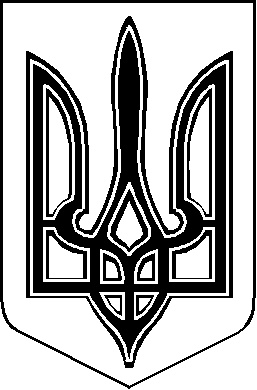 